本科生2019-2020-1学期课程补考安排的通知（含缓考）全体本科同学：
   2020年4月28日-5月15日学校将组织2019-2020-1学期相关课程的补考，具体补考政策(包括报名资格及其他相关规定)请参见学生手册《北京交通大学本科生课程考核和成绩管理办法》。本次补考依然采用先报名后考试的方式，所有符合补考报名条件的同学（包括已办理缓考的）都要经过网上报名才能取得参加补考的资格，即：有补考报名资格，且有意愿参加补考的学生，必须在规定时间内在网上报名，成功报名才能参加补考。2012级以后，补考成绩最高记60分或“D”，不合格的按实际成绩记载或记为“F”。请同学们谨慎报名。
    已参加毕业班补考的学生不要重复报名。
补考报名时间：2020年4月24日0时-27日24时（已经办理缓考的同学同样需要在网上报名）网上报名方式：在外网需要登录学校VPN才能访问教务处网站，VPN使用方法见信息中心网站服务指南目录下，具体网址：http://ic.bjtu.edu.cn/fwzn/4039.htm。（1）以学生身份登陆教务处首页（http://jwc.bjtu.edu.cn），进入用户中心，选择“新教务系统”中的“考务成绩”模块。（2）登录学校MIS系统(https://mis.bjtu.edu.cn)，选择“本科生教务”，进入“新教务系统”中的“考务成绩”模块。
4月27日24:00网上报名截止。教务处马上统计补考报名人数,不再接受任何形式的报名。请报完名的同学扫码入群，群中会通知后续安排。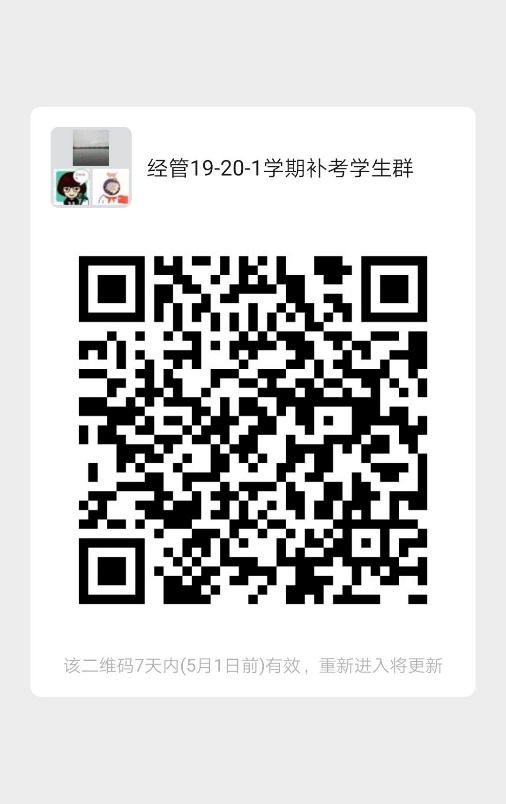 祝同学们考试顺利！